Rowan PTA Executive Board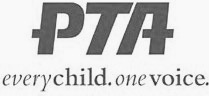 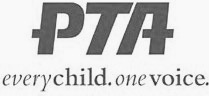 Committee Chair Positions    2019-2020It’s that time already! The Rowan PTA is currently looking for volunteers who are interested in chairing or co-chairing one of our many committees for the 2019/20 school year. We hope to be able to pair together existing chairs and new chairs to facilitate an easier transition from one year to the next.On the back of this page, you will find a brief description of the PTA Committees. Please consider whether you would like to help next year by being involved with one of these committees. As a chair or co-chair you will be working with the other board members and volunteers, and attending monthly Executive Board Meetings as able, which are held at the school on Monday’s at 9:15 AM. Per the PTA By-Laws, committee chair terms are one year and you must be a paid PTA member to be a chairperson.If you are interested in becoming a member of the Rowan PTA Executive Board, please fill out the form below and send it back to school with your child addressed to “PTA Mailbox” by Friday, April 29, 2019. If you do not want to be a chairperson at this time but would still like to be involved in the PTA, watch for the volunteer form that will be sent home in the fall.If you have any questions, please contact rowanpta@gmail.com. And be sure to Follow us @rowan_pta on Twitter and Instagram, Like us on Facebook, and check out our website at www.rowanpta.org to stay on top of all that’s going on!Thank you,Kelley Broecker1st VP – Volunteers ------------------------------------------------------------------------------------------------------------COMMITTEE CHAIRPERSON FORM				Due: April 29, 2019Name _______________________________ 	Phone _____________________E-mail Address  ___________________________________________________* REQUIRED (Please print Legibly)Please prioritize your first three choices of committee chair/co-chair positions, should we have multiple people interested in the same committee:_____________________________________________________________________________________________________________________________________________